Instruction: 検収明細CSVファイルの取得請求書を選択します。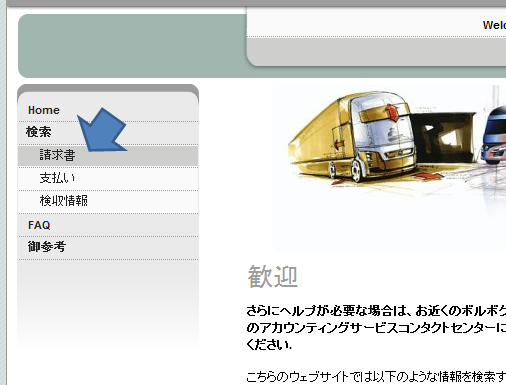 参照したいセルフビリング請求書（請求書兼検収内容確認書）を特定します。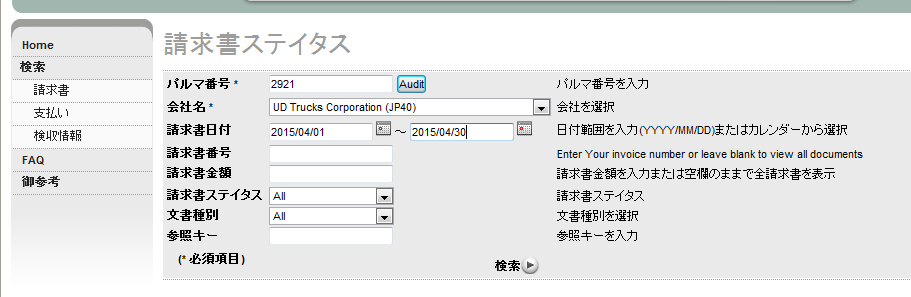 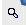 検収明細を確認したいセルフビリング請求書（請求書兼検収内容確認書）番号の を押下します。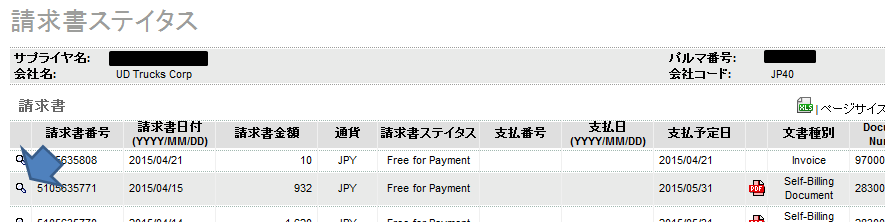 検収明細を確認し、　　を押下します。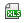 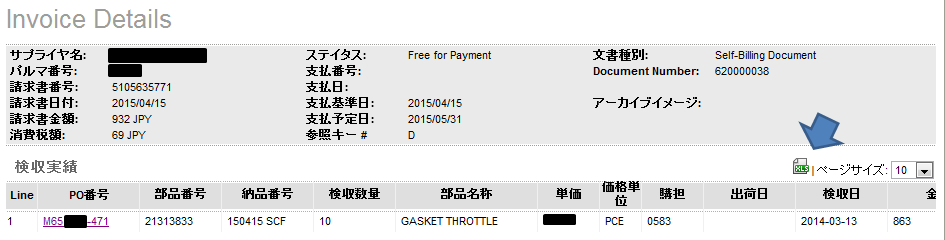 ファイルを保存します。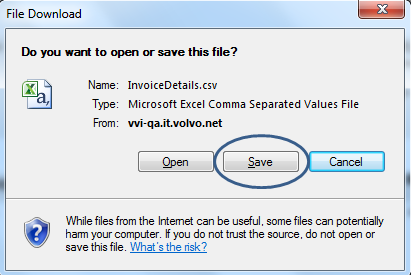 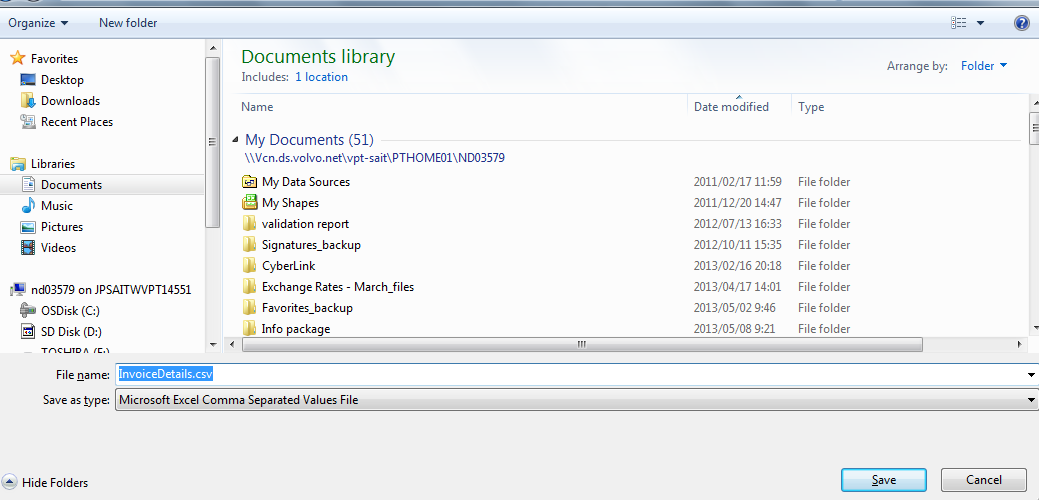 